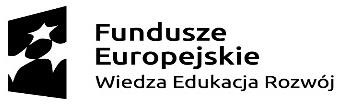 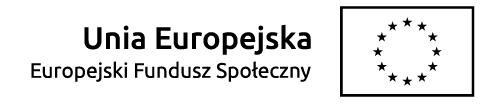 Projekt „Aktywizacja osób młodych pozostających bez pracy w powiecie gostyńskim (III)”jest współfinansowany z Europejskiego Funduszu Społecznego w ramach Programu Operacyjnego Wiedza Edukacja Rozwój 2014-2020, Oś priorytetowa I Osoby młode na rynku pracy, Działanie 1.1 Wsparcie osób młodych pozostających bez pracy na regionalnym rynku pracy– projekty pozakonkursowe, Poddziałanie 1.1.1 Wsparcie udzielane z Europejskiego Funduszu SpołecznegoZałącznik nr  4 do umowy o przyznanie bonu na zasiedlenie………………………………………………………nazwisko i imię WnioskodawcyPouczenie – art. 233 § 1 Kodeksu Karnego§ 1. Kto składając zeznanie mające służyć jako dowód w postępowaniu (….) prowadzonym na podstawie ustawy, zeznaje nieprawdę lub zataja prawdę, podlega karze pozbawienia wolności do lat 3 (….); § 6. Przepisy §1 (…) stosuje się odpowiednio do osoby, która składa fałszywe oświadczenie (….) Treść pouczenia zrozumiałem(am) i przyjąłem(am) do wiadomości.Oświadczenie- składane w terminie do 8 miesięcy od dnia otrzymania bonu/zawarcia umowy o przyznanie bonu na zasiedlenie dla osoby bezrobotnej do 30 r. ż. w związku z otrzymanym „Bonem na   zasiedlenie”o nr ewidencyjnym ...............................Ja niżej podpisany/a jestem świadomy/a odpowiedzialności karnej za złożenie fałszywego oświadczenia i oświadczam, że w okresie 8 m-cy od dnia otrzymania bonu:1.	* pozostawałem(am) w zatrudnieniu w okresie od ........................ r. do ..............................w  okresie od ................... r. do ................. r., w okresie od ................ r. do  ....................tj., łącznie przez okres ……………… m-cy i ……………dni* wykonywałem(am) inną pracę zarobkową w okresie od  ................... r. do .................... r. w okresie od ................... r. do ................. r., w okresie od  ................ r. do .................... tj., łącznie przez okres ……………… m-cy i ……………dni* prowadziłem(am) działalność gospodarczą w okresie od  .................. r. do ................... r. w okresie od ................... r. do ................. r., w okresie od  ................ r. do .................... tj., łącznie przez okres ……………… m-cy i ……………dnico łącznie daje: ……………… miesięcy i ……… dni pozostawania przeze mnie w zatrudnieniu, wykonywania  innej  pracy  zarobkowej  lub  prowadzenia  działalności  gospodarczej,  osiągania   z tytułu ich wykonywania wynagrodzenia lub przychodu w wysokości co najmniej minimalnego wynagrodzenia za pracę brutto miesięcznie oraz podlegania ubezpieczeniom społecznym.Na potwierdzenie powyższego do Oświadczenia dołączam następujące dokumenty:a) ......................................................................................................................................................................b) ......................................................................................................................................................................c)  ......................................................................................................................................................................d) ......................................................................................................................................................................e)  …………………………………………………………………………………………………………………………f)	…………………………………………………………………………………………………………………………………….………………………….…………………………………………..*właściwe zaznaczyć X	(data i czytelny podpis wnioskodawcy)63-800 Gostyń, ul. Poznańska 200 | tel./fax. 0-65 572 33 67-68, 572 30 78 | NIP: 696 13 96 284 e-mail: pogo@praca.gov.pl   |  www.pup.gostyn.pl